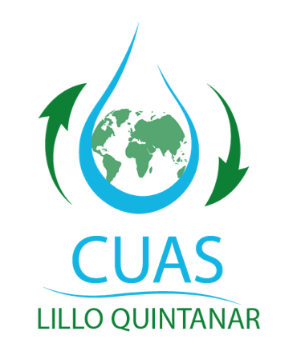 	CUAS LILLO-QUINTANAR         C/ Real nº 1645880 Corral de Almaguer (Toledo)Teléfonos: 925058585  -  609394727www.lilloquintanar.comNÚMERO DE REGISTRO: _____________________________FECHA Y HORA: _____________________________SOLICITUD PRECINTADO CONTADORDATOS DEL SOLICITANTEDATOS DEL REPRESENTANTEDATOS DEL APROVECHAMIENTOCONTENIDO DE LA SOLICITUDDOCUMENTACIÓN QUE SE ADJUNTAPara poder solicitar el servicio de precintado de CUAS Lillo-Quintanar es imprescindible estar al corriente de pago de la cuota anual de la Comunidad.En___________________________ a _____ de __________________ de _____________FIRMA: DOCUMENTACIÓN A APORTAR EN LA SOLICITUD DE PRECINTADO:         Modelo de solicitud, debidamente cumplimentado.Fotocopia del DNI de solicitante o firmante si actúa en representación de este.Documentación que acredite la representación, si el firmante de la solicitud no es el interesado:Otorgamiento de la representaciónDeclaración responsable (si actúa en nombre de la Comunidad de Bienes, de otros cotitulares o de la herencia yacente)Documentación relativa al contador:Factura de compra Certificado de verificación primitiva y certificado de aprobación del modelo del contador.Declaración de conformidad y certificado de examen tipo.Declaración de responsabilidad del sistema de filtrado de aguas. (Si es necesario, se realizará en campo)PROTECCION DE DATOS.En cumplimiento de lo establecido en el Reglamento General de Protección de Datos de Carácter Personal (en adelante, RGPD) y en la Ley Orgánica 3/2018, le informamos de modo expreso, preciso e inequívoco que los datos facilitados por usted, así como los que se generen durante su relación con nuestra entidad, serán incorporados y tratados en los ficheros responsabilidad de CUAS LILLO-QUINTANAR, con la finalidad del mantenimiento y cumplimiento de la relación entidad-cliente y prestación de servicios derivada de la misma, incluyendo el envío de comunicaciones y circulares informativas de interés para el cliente en el marco de la citada relación.  El consentimiento se entenderá prestado en tanto no comunique por escrito la revocación del mismo. El titular de los datos se compromete a comunicar por escrito a CUAS LILLO-QUINTANAR, cualquier modificación que se produzca en los datos aportados. Así mismo, sus datos serán cedidos en todos aquellos casos en que sea necesario para el desarrollo, cumplimiento y control de la relación entidad-cliente y prestación de servicios derivada de la misma o en los supuestos en que lo autorice una norma con rango de ley. Sus datos serán conservados el tiempo estrictamente indispensable, y, en cualquier caso, atendiendo a la normativa mercantil, fiscal y tributaria. Usted podrá en cualquier momento ejercer los derechos contemplados en los artículos 15 a 22 RGPD en los términos establecidos en el mismo, dirigiéndose a: C/ Real 16, 45880, Corral de Almaguer, Toledo, o escribiendo un correo a secretaria@lilloquintanar.com, adjuntando siempre copia de su DNI.NOMBRE Y APELLIDOS O RAZÓN SOCIALNOMBRE Y APELLIDOS O RAZÓN SOCIALNOMBRE Y APELLIDOS O RAZÓN SOCIALNIF / CIFCORREO ELECTRÓNICOCORREO ELECTRÓNICOTELÉFONOTEÉFONODOMICILIODOMICILIODOMICILIOCÓDIGO POSTALLOCALIDADMUNICIPIOMUNICIPIOPROVINCIANOMBRE Y APELLIDOS O RAZÓN SOCIALNOMBRE Y APELLIDOS O RAZÓN SOCIALNOMBRE Y APELLIDOS O RAZÓN SOCIALNIF / CIFCORREO ELECTRÓNICOCORREO ELECTRÓNICOTELÉFONOTEÉFONODOMICILIODOMICILIODOMICILIOCÓDIGO POSTALLOCALIDADMUNICIPIOMUNICIPIOPROVINCIA                      APROVECHAMIENTOS EN LOS QUE SOLICITA EL PRECINTADO                      APROVECHAMIENTOS EN LOS QUE SOLICITA EL PRECINTADO                      APROVECHAMIENTOS EN LOS QUE SOLICITA EL PRECINTADO                      APROVECHAMIENTOS EN LOS QUE SOLICITA EL PRECINTADO          NºExpediente          Polígono            ParcelaTérmino MunicipalSolicito que, previo los trámites correspondientes, se acuerde la ejecución de la labor de precintado, en cumplimiento de lo previsto en la Orden ARM/1312/2009 y conforme a la Encomienda de Gestión entre la C.H.Guadiana y a Cuas Lillo-Quintanar (BOE 12/06/2017)Si adjunta documentación indicar la documentación que se adjunta.